Publicado en  el 07/04/2014 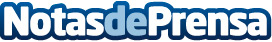 La directora general de la UNESCO, Irina Bokova, inaugura el centro UNESCO-Fundación AbertisLa directora general de la UNESCO, Irina Bokova, ha inaugurado hoy el nuevo centro UNESCO-fundación abertis para las Reservas de la Biosfera de los Ecosistemas Mediterráneos, ubicado en la sede de la fundación abertis, el castillo de Castellet.Datos de contacto:abertisNota de prensa publicada en: https://www.notasdeprensa.es/la-directora-general-de-la-unesco-irina-bokova_1 Categorias: Solidaridad y cooperación Patrimonio http://www.notasdeprensa.es